DELO NA DOMU – 1. RAZRED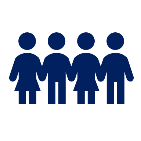 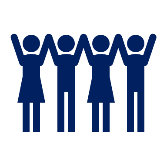 10. TEDEN (18. 1. 22. 1. 2021)PREDMETNAČIN DELA, NALOGEOPOMBESLJVelika tiskana črka A in I: utrjuje zapis črk A in I.Velika tiskana črka N: napiše črko I.Velike tiskane črke A, I in N: reši naloge v DZ in na spletni strani Učimse.com.Ruska ljudska pravljica: Zajček in repa: prisluhne pravljici, reši učni list.MATŠtevilo 5: v karo zvezek  napiše število 5.Število 0: v karo zvezek  napiše število 0.Ponovimo števila: vadi zapis števil v karo zvezek, reši učni list.SPOVčeraj, danes, jutri: s starši se pogovori o tem, kaj je delal včeraj, kaj danes in kaj bo delal jutri. Uporabi osnovne izraze za časovni potek dogodkov.Dan in noč: ogleda si priponko (ppt), v brezčrtni zvezek nariše razliko med dnevom in nočjo.Letni časi: ob slikah spoznava letne čase, v brezčrtni zvezek nariše drevo pozimi in jeseni.ŠPORTIgra v naravi: sprehod, naravne oblike gibanja in živalska telovadba.GUM1. Janez Bitenc, Pesmica o snegu: prisluhne pesmi in zapoje https://www.youtube.com/watch?v=M8To4AWQ8C4.2. Romana Kranjčan: Zajček Zlatko: prisluhne pesmi in jo spremlja z lastnimi glasbili https://www.youtube.com/watch?v=lrThAG4e2RM.LUMLutke iz pravljice Zajček in repa: izdela dve živali iz pravljice Zajček in repa, zaigra poljuben prizor iz pravljice. NIP ANG/ANG1. Barve: ponovi barve  https://www.youtube.com/watch?v=GYUD7UahvUw, ogleda si risanko https://www.youtube.com/watch?v=FrmZeXf7ScU. 2. Barve: reši učni list.Dodatne naloge, izzivi, igre za sprostitev, zdrav življenjski slog …Bralna značka Slovenščina: reši učni list Poišči črke.Opomba: Vsa dodatna gradiva in učne liste pošljemo staršem po elektronski pošti.